Environmentálne vystúpenie: Doktor Zemboly15. novembra sme sa zúčastnili environmentálneho vystúpenia „Doktor Zemboly“ v kultúrnom dome v Zástraní. Deti si pútavou formou, plnou veselých pesničiek, utvrdili svoje poznatky o tom, ako máme chrániť našu Zem.  Na otázky ako separujeme, čo tým vlastne robíme  a načo recyklujeme smelo a hlasno odpovedali. Veselé vystúpenie sme odmenili dlhým potleskom.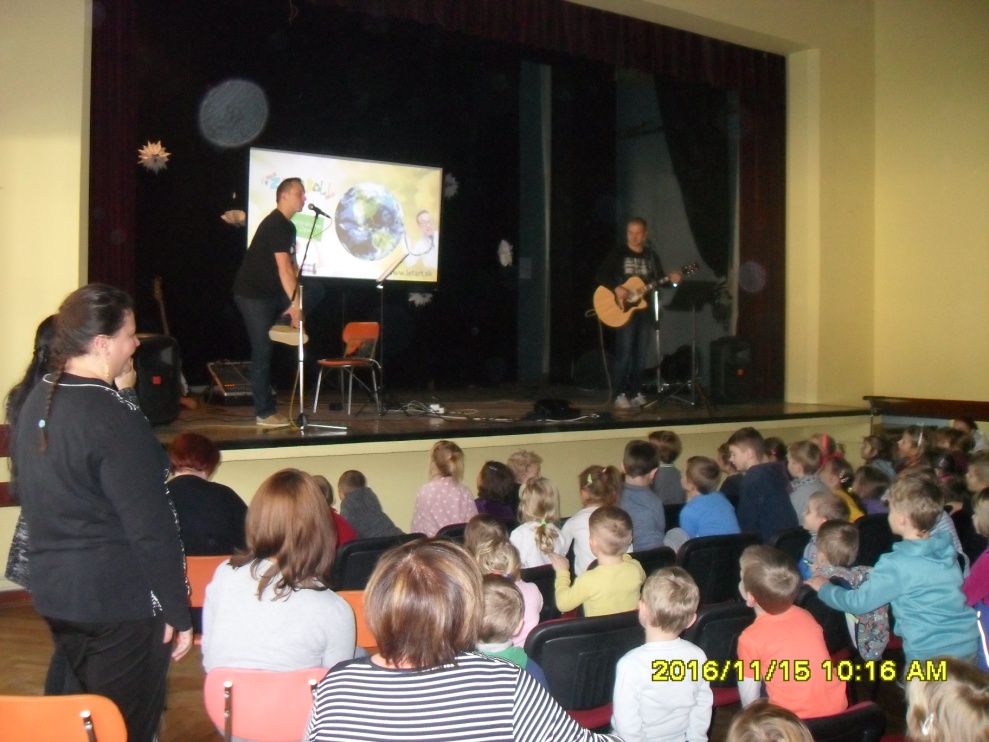 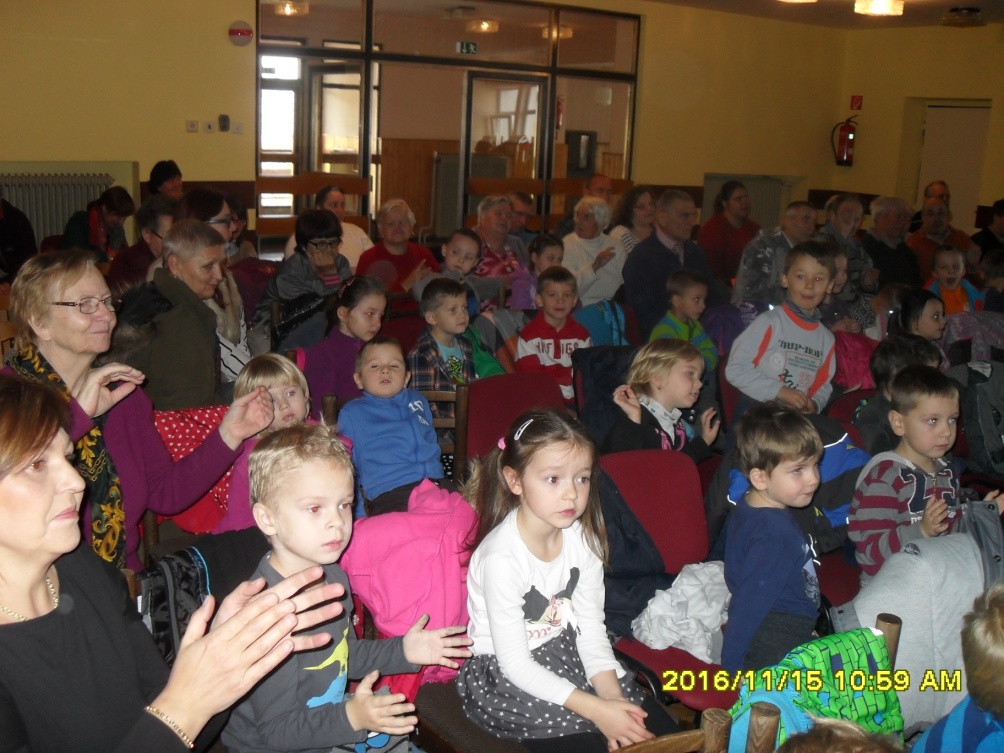 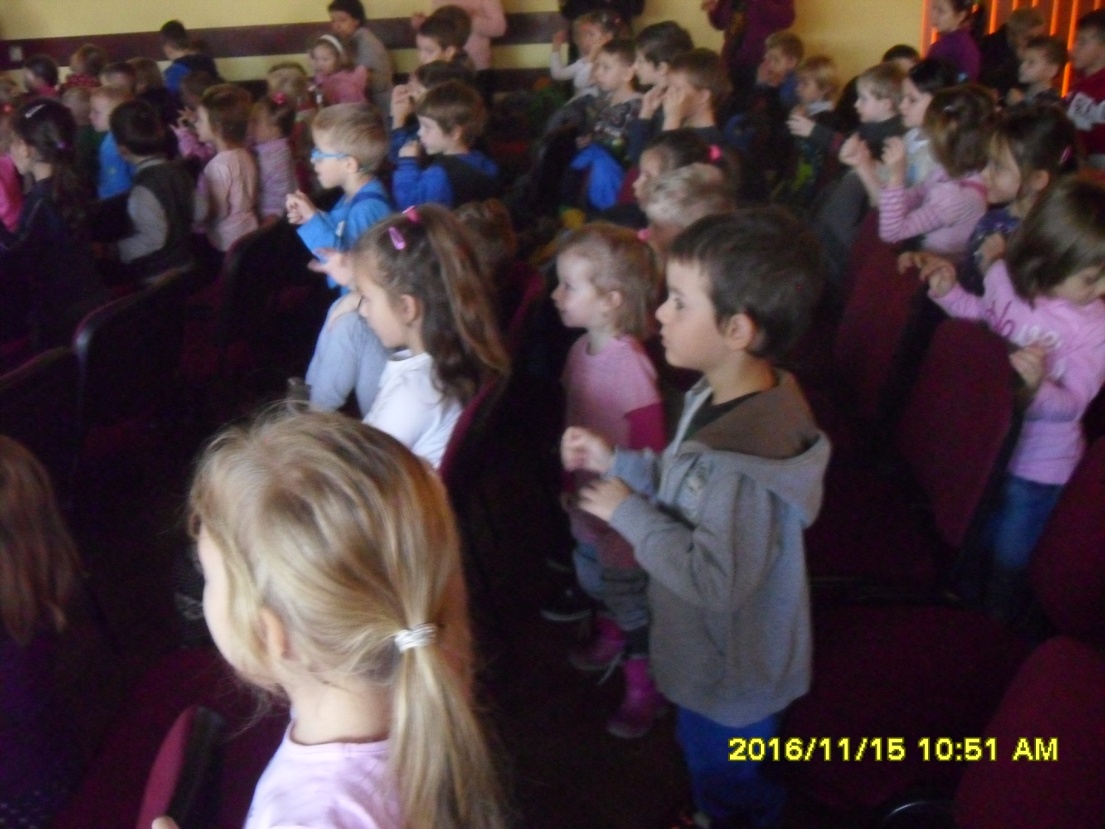 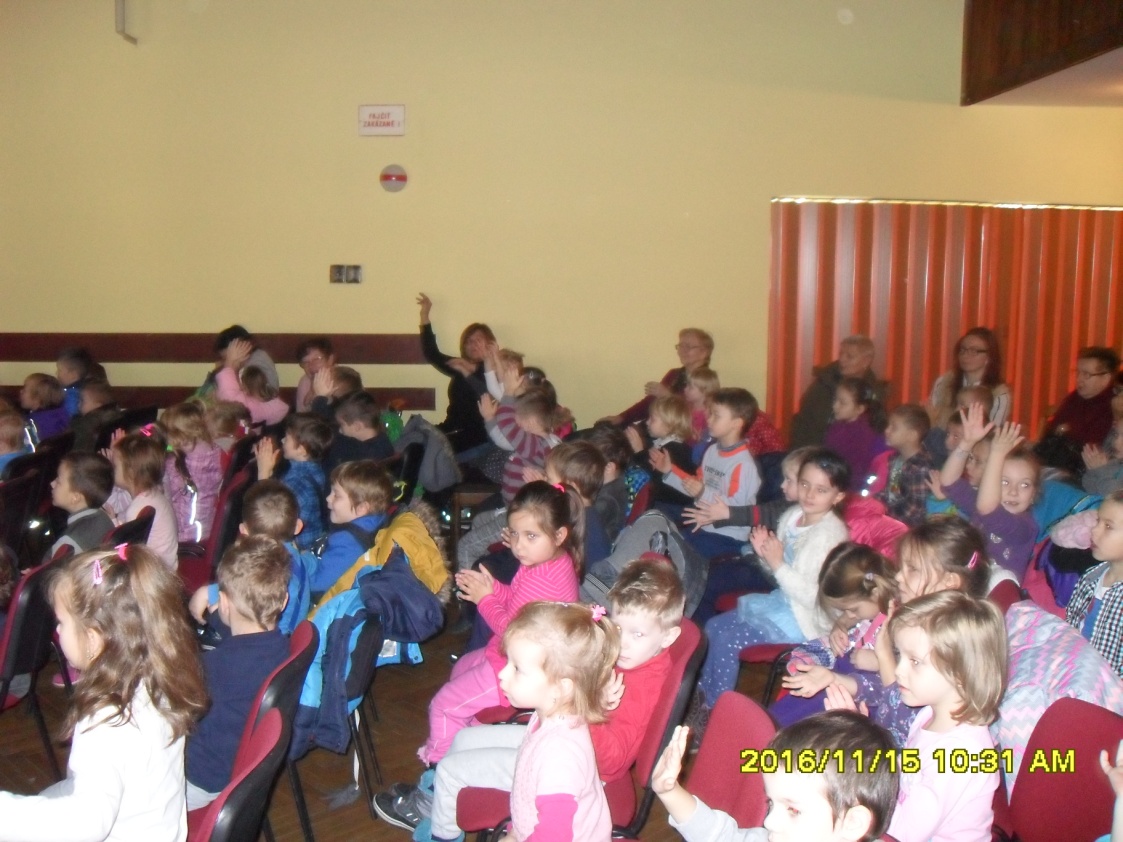 